MINISTERO DELL’ISTRUZIONE, DELL’UNIVERSITA’ E DELLA RICERCAUFFICIO SCOLASTICO REGIONALE PER IL LAZIO LICEO SCIENTIFICO STATALE“TALETE”Agli Alunni Ai docenti	Al personale ATAAlla DSGA Sig.ra Paola Leoni Sito webRoma 17.02.2020CIRCOLARE N. 303OGGETTO: Progetto "FUORI DELLA PORTA"Nell'ambito del progetto "FUORI DELLA PORTA" sulla tematica delle dipendenze in età adolescenziale approvato dal Collegio Docenti  per le classi terze e quarte a cura dell' associazione ONLUS "FUORI DELLA PORTA", si comunica il seguente calendario in questa seconda fase del progetto. I docenti indicati di seguito  dovranno secondo il proprio orario di servizio accompagnare gli alunni in "Sala Video" nell'orario e giorni indicati. Per informazioni, rivolgersi al prof. Di Pietro.MARTEDÌ 3 MARZO9h 15     classe 4E prof.ssa Magnano10h 15   classe 4L prof.Mannella11h 15   classe 3C prof.ssa Di Stefano12h 15.  classe 3F prof.ssa BalestraMERCOLEDÌ 4 MARZO9h 15     classe 4C prof.ssa Di Stefano10h 15   classe 4G prof.ssa Del Vaglio11h 15   classe 4A prof.ssa Zampogna12h 15.  classe 3E prof.ssa Magnano Il Dirigente ScolasticoProf.  Alberto Cataneo                                                                                                     (Firma autografa sostituita a mezzo stampa                                     ai sensi dell’art.3 comma 2 del d.lgs. n.39/1993)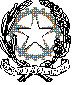 